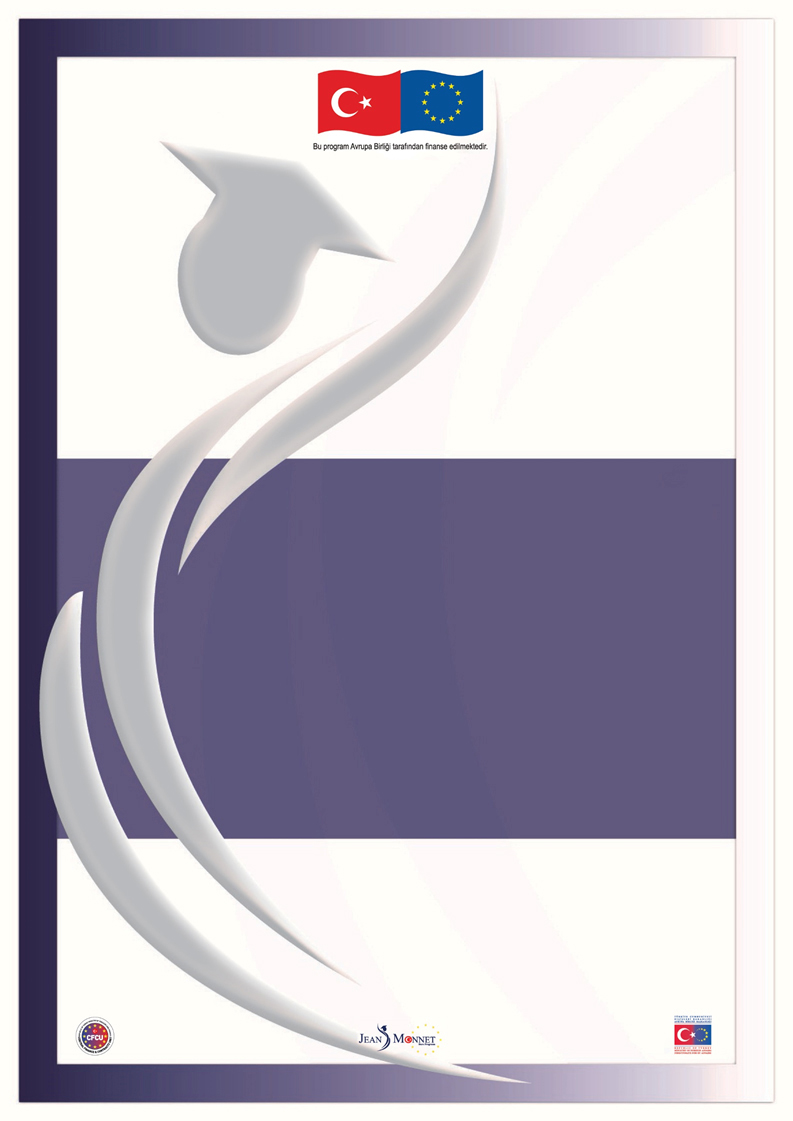 Avrupa Birliği Başkanlığı         Merkezi Finans ve İhale Birimi                Avrupa Birliği Türkiye DelegasyonuTR2018/DG/01/A1-01 Jean Monnet Scholarships2020-2021 AKADEMİK YILI JEAN MONNET BURS PROGRAMI(MFİB tarafından 
21 Ağustos 2019 tarihinde yayımlanmış ve         5 Kasım 2019 tarihinde sona erecek olan)AÇIKLAMALAR“Jean Monnet Scholarship Programme 2020-2021 Clarifications” başlıklı İngilizce belgenin gayri resmî Türkçe çevirisi bilgi amaçlı hazırlanmış olup,çeviriden kaynaklanan uyuşmazlık olması durumunda İngilizce belge dikkate alınmalıdır.ÖNEMLİ NOT2020-2021 akademik yılı Jean Monnet Burs Programı için potansiyel başvuru sahiplerinden alınan soru ve cevaplar aşağıda verilmektedir. Söz konusu soru ve açıklamalar 2020-2021 akademik yılı Duyurusu için geçerli olup, geçmiş akademik yıllardaki soru ve açıklamalar bahse konu akademik yıl için emsal teşkil etmez.Bu belgedeki soruların birçoğu, 2020-2021 akademik yılı Duyuru metninin dikkatli bir biçimde okunmasıyla cevaplandırılabilir. Açıklamalar, Duyurunun temel bir parçasını oluşturmaktadır; bu nedenle adayların bursa başvururken, Açıklamalar belgesini de dikkatlice okumaları ve detaylarını dikkate almaları gerekmektedir.Uygunluk ile ilgili sorulara verilen cevapların, Duyuruda belirtilen diğer uygunluk kriterlerinin karşılanıp karşılanmadığına bakılmaksızın sadece sorulan sorular özelinde hazırlandığı unutulmamalıdır.YABANCI DİL YETERLİLİK BELGESİ 1S: Seçtiğimiz yabancı dil için hangi dil belgesini sunmalıyız? A: Başvuru sahiplerinden talep edilen geçerli dil belgeleri Duyuru metni bölüm 3 Yabancı Dil Yeterlik Tablosunda listelenen belgelerdir.2S: Yabancı dil yeterlik belgesini başvuru sırasında sunmak zorunlu mudur?A: Evet. Yabancı dil yeterlik belgeleri de dahil olmak üzere tüm belgeler en geç 5 Kasım 2019 saat 17:00'a kadar Duyuru metninde belirtilen adrese ulaştırılmalıdır.3S: 5 Kasım 2019'dan sonra elime ulaşacak yabancı dil sınav sonuç belgemi sonradan göndermek mümkün müdür?
A: Hayır, yabancı dil yeterlik belgeleri de dahil olmak üzere tüm belgeler en geç 5 Kasım 2019 saat 17:00'a kadar Duyuru metninde belirtilen adrese ulaştırılmalıdır.4S: Yabancı dil yeterlik belgesi için ÜDS/KPDS/YÖK-DİL geçerli mi?A: Hayır. Lütfen A.1 ‘e bakınız.5S: Yabancı dil yeterlik belgesi için YDS/e-YDS geçerli mi?A: Duyuru metni Bölüm 3'te belirtildiği üzere sadece İngilizce, Almanca, Fransızca, İspanyolca ve İtalyanca dışındaki AB resmi resmi dillerinden başvurularda, 5 Kasım 2014 veya sonraki bir tarihte alınmış YDS/e-YDS belgesi yabancı dil yeterlik belgesi olarak kabul edilmektedir.6S: Yabancı Dil Yeterlik Tablosunda "Diğer diller” kısmında YDS belgelerinin kabul edildiği yazmaktadır. Fakat İngilizce dil yeterlik belgesi olarak YDS/e-YDS belgelerinin kabul edilip edilmediği net değildir. YDS/e-YDS İngilizce için de geçerli midir?A: Hayır. Lütfen A.1 ve A.5’e bakınız.7S: YDS ile koşullu başvuru uygulamasına ilişkin 2020-2021 akademik yılı Duyuru dönemindeki uygulama nedir?
A: 2020-2021 akademik yılı burs başvurularında YDS ile koşullu başvuru uygulaması bulunmamaktadır. Lütfen A.2 ve A.5’e bakınız.8S: Yabancı dil yeterlik belgelerinin geçerlilik süreleri nedir?A: Duyuru metni bölüm 2.3.3, madde 17’de belirtildiği üzere bu sınavları düzenleyen kurumlar tarafından belirlenen geçerlilik süreleri dikkate alınır.9S: TOEFL sınav sonuçlarında “my best scores” uygulaması başlamış olup, üniversiteler program başvurusu için bu belgeyi kabul etmektedirler. Jean Monnet Burs başvurusunu TOEFL “my best scores” ile yapabilir miyiz? 
A: Evet. Lütfen Düzeltme-I’e bakınız.10S: 30 Eylül 2019 tarihli IELTS "General" sınavından ortalama 6.5 aldım. Bu başvuru yapmam için yeterli midir yoksa yeniden sınava mı girmem gerekir?A: Duyuru metni bölüm 3, Yabancı Dil Yeterlik Tablosunda belirtildiği üzere, IELTS ve PTE belgeleri için sınav türünün "Akademik" olması ve bunun sınav belgesinin üzerinde açıkça belirtilmiş olması gerekmektedir.11S: IELTS sonucunun genel ortalamasının 6.5 olması yeterli mi, yoksa sınavın konuşma, yazma gibi kısımların hepsinin 6.5 olması mı gerekiyor?A: IELTS sonucu genel ortalaması en az 6.5 olmalıdır.12S: 2015 yılında alınmış DELF B2 sertifikası geçerli midir? Puan kriteri nedir?A: Adaylardan talep edilen geçerli dil belgeleri ve puanları Duyuru metni Bölüm 3 Yabancı Dil Yeterlik Tablosunda listelenenlerdir. Duyuru metni bölüm 2.3.3 madde 17'de belirtildiği üzere, geçerlilik süreleri ile ilgili olarak bu sınavları düzenleyen kurumlar tarafından belirlenen geçerlilik süreleri dikkate alınır.13S: İngilizce için CELTA, Almanca için DSH sertifikaları yabancı dil yeterlik belgesi olarak geçerli midir?A: Lütfen A.1’e bakınız.14S: Fransız ortaokulundan mezuniyet diploması olan “Brevet” dil yeterlik belgesi yerine geçer mi?A: Lütfen A.1’e bakınız.15S: Rusça dilinde başvurabilir miyim, hangi yabancı dil belgesini sunmam gerekir?A: Hayır. Duyuru metni Bölüm 1.7'de belirtildiği üzere, sadece AB resmi dillerinden birinde başvuru kabul edilmektedir.16S: Türkiye'de Yabancı Dil Öğretmenliği, Mütercim Tercümanlık, Dil Bilimi ve Edebiyatı lisans mezunu veya öğrencisi olanlar yabancı dil yeterlik belgesi sunmaktan muaf mıdır?A: Hayır.17S: Türkiye'de yabancı dilde eğitim veren bir üniversitenin hazırlık dil sınavını geçmiş olmak veya yabancı dilde eğitim veren üniversitede okuyor ya da mezun olmak dil belgesi muafiyeti sağlar mı?A: Hayır. Lütfen Duyuru metni bölüm 2.3.3, madde 15’e bakınız.18S: Yurtdışında yaşamış veya yurtdışında yabancı dilde lisans/yüksek lisans/doktora eğitimi almış adaylardan da dil yeterlik belgesi isteniyor mu?A: Evet. Lütfen Duyuru metni bölüm 2.3.3, madde 15’e bakınız.19S: Fransa-Türkiye çift vatandaşlığım bulunuyor; yine de Fransızca için dil yeterlik belgesi sunmam gerekli midir?A: Evet. 20S: Yabancı dilde eğitim veren liseden mezun olanlar da yabancı dil belgesi sunmak zorunda mı?A: Sadece bazı dillerde, bazı liselere ait diplomalar dil belgesi olarak kabul edilebilmektedir. Söz konusu yabancı dil ve yeterlik belgeleri için lütfen Duyuru metni bölüm 3’e bakınız. Diğerleri için lütfen Duyuru metni bölüm 2.3.3 madde 15’e bakınız.21S: Akademik olarak Yardımcı Doçent/Doçentlik unvanını kazanmış olmak dil belgesi muafiyeti sağlar mı?A: Hayır. Lütfen Duyuru metni bölüm 2.3.3, madde 15’e bakınız.22S: Türkiye'deki üniversitelerin (İTÜ gibi) yabancı dil yeterlik sınavları sonucu alınan dil belgeleri burs başvurusunda geçerli mi?A: Hayır. Lütfen Duyuru metni bölüm 2.3.3, madde 15’e bakınız.23S: Dil yeterlik belgesi için sektörler arasında farklılık var mı?A: Hayır. Tüm sektörlerden başvuru yapacak adayların Duyuru metni bölüm 3’te listelenen yabancı dil yeterlik belgelerinden birini sunmaları gerekmektedir.24S: Yabancı dil yeterlik belgesi puanımız başarı sıralamamızı etkiliyor mu?A: Hayır.25S: İki farklı ülke iki farklı kabul şartı kapsamında size İngilizce dil belgesi sunmadan İngilizce yüksek lisans programından kabul getirebilir miyiz?A: Duyuru metni Bölüm 1.7'de belirtildiği üzere, adayların öğrenim görecekleri akademik programların dili, başvuru esnasında belirttikleri ve geçerli dil yeterlik belgesi sundukları AB resmi dilinde/dillerinde olacaktır.26S: Halihazırda AB üyesi bir ülkedeki üniversiteden program kabulüm olmakla birlikte dil puanım istenilen puanın altındadır. Yeniden yabancı dil sınavına girmeli miyim?A: Evet. Başvuru sahiplerinden talep edilen geçerli dil belgeleri ve puanları Duyuru metni Bölüm 3 Yabancı Dil Yeterlik Tablosunda listelenen belgeler ve puanlardır.27S: Yabancı dil belgemi "X" dili için sunup, sonrasında "Y" dilinde yüksek lisans/araştırma yapabilir miyim?A: Hayır. Adaylar eğitimlerini yabancı dil yeterlik belgesi sundukları dilde sürdürmek zorundadır. Duyuru metni Bölüm 1.7'de belirtildiği üzere, başvuru sonrasında seçilen AB resmi dil ya da dillerinde herhangi bir değişiklik yapılması söz konusu olmayacaktır. Bu bağlamda, son başvuru tarihinden sonra başka bir AB resmi dilini eklemek ve o dile ait yabancı dil yeterlik belgesini sunmak mümkün değildir. Ancak, çift dilden başvuru yapan adaylar yerleştirme sürecinde (diğer bir ifadeyle, burs almaya hak kazandıktan sonra) başvuru sürecinde belirtmiş ve karşılığında uygun ve geçerli bir dil yeterlik belgesi sunmuş oldukları AB resmi dillerinden herhangi birinde veya ikisinde öğretim veren akademik programlara ait kabul mektuplarını sunabilirler.28S: İngilizce dilinden başvurmayı düşünüyorum ve elimde geçerli bir TOEFL skoru var. Aynı zamanda Fransızca dilini de başvuruma eklemek istiyorum, ancak Fransızca dil yeterlik belgem henüz yok. Bu durumda Fransızcayı başvuruma ekleyebilir miyim ve bu bana Fransızca bir programa yerleştirilme hakkı kazandırır mı?A: Hayır. Duyuru metni bölüm 2.3.1 dip not 15'de belirtildiği üzere, başvuru formunda iki AB resmi dilini gösteren adaylar, her iki dil için de ilgili dil yeterlik belgelerini ibraz etmelidir.29S: IELTS sınavının YÖK eşdeğerliliği olmaması kamu personelinin görevlendirmesinde sıkıntı yaratır mı?A: Kamu çalışanlarının nasıl görevlendirileceği hususu bağlı oldukları kurum/kuruluşun takdir ve yetkisindedir.30S: IELTS sınavına belli bir sınav merkezinde mi girmem gerekir?A: Hayır. Duyuru metni bölüm 3’te belirtilen asgari puanları karşılayan geçerli yabancı dil yeterlik belgeleri, nereden alındığı fark etmeksizin kabul edilmektedir. Ancak, kamu kurumlarının görevlendirme sürecinde dil belgeleri için farklı kriterleri olabileceği göz önünde bulundurulmalıdır.31S: IELTS sonucunun online olarak doğrudan British Council tarafından gönderilebilir mi?A: Tüm başvuru belgelerinin en geç 5 Kasım 2019 saat 17:00'a kadar kapalı zarf içinde posta/kargo yoluyla veya elden Merkezi Finans ve İhale Birimi adresine gönderilmesi/teslim edilmesi gerekmektedir.32S: Yabancı dil yeterlik belgelerinin asıllarını mı, çıktılarını mı, yoksa fotokopilerini mi sunmamız gerekmektedir?A: Duyuru metni bölüm 2.3.1'de belirtildiği üzere Başvuru Formu ve fotoğraf hariç tüm başvuru belgelerinin fotokopisi kabul edilmektedir. Başvuru Formunda belirtilen AB resmi dili ya da dillerine ait yabancı dil yeterlik belgesi/belgeleri nihai sınav sonucunu gösteren internet çıktısı/çıktıları da kabul edilmektedir.33S: IELTS internet çıktısı sonuç panelinde çıkan sonucun çıktısının yanı sıra ilgili kurumdan ek olarak yazılı bir belge talep edilmekte midir?A: Hayır. Nihai sınav sonucunu gösteren internet çıktıları kabul edilmektedir; ek bir yazılı belge talep edilmemektedir.34S: Yabancı dil yeterlik belgesinin fotokopisini sunarken ilgili kurumdan veya noterden "aslı gibidir" onayı gerekir mi?A: Fotokopilerin ve internet çıktısının/çıktılarının “noter” veya “aslı gibidir” onayı taşımasına gerek yoktur. Lütfen A.32’ye bakınız.35S: Duyuru metni Bölüm 3 yabancı dil yeterlik tablosundaki tüm sınavlara girmemiz mi gerekiyor?A: Adayların sadece öğrenim görmeyi planladıkları AB resmi dili/dillerine ilişkin Duyuru metni bölüm 3’te listelenen yabancı dil yeterlik belgelerinden sadece birini sunmaları gerekmektedir.36S: Burs programına IELTS sonucum ile başvuru yapıp, gideceğim okula TOEFL sonucumu sunmam bir sorun yaratır mı?A. Hayır.37S: Geçen seneki başvurumda IELTS sınav sonucumu göndermiştim; bu sene burs programına tekrar başvuru yapacağım. Aynı belgeyi British Council’dan bir daha yollatmam gerekiyor mu?A: Yabancı dil belgesini de içeren tüm başvuru belgelerinin kapalı zarf içerisinde posta/kargo yoluyla gönderilmesi veya elden teslim edilmesi gerekmektedir.SEKTÖR 38S: Lisans/yüksek lisans mezunu olup henüz herhangi bir kurum ya da şirkette çalışmaya başlamayanlar ve herhangi bir yüksek lisans/doktora programına kayıtlı olmayanlar başvuru yapabilir mi?A: Hayır. Uygun başvuru sahibi olabilmek için, kamu sektöründe veya özel sektörde veya akademik/idari personel olarak üniversite sektöründe profesyonel olarak (başka bir ifadeyle bir sosyal güvenlik ağı altında, ücret karşılığında) çalışıyor olmak ya da lisans son sınıf veya yüksek lisans/doktora öğrencisi olmak gerekmektedir.39S: Özel sektördeki işimden istifa ettiğim takdirde burs hakkım geçerli olur mu? Yoksa aynı sektörde çalışıyor olmak gerekliliğimi vardır?A: Duyuru metni bölüm 2.3.3 madde 13'te belirtildiği üzere, adayların/bursiyerlerin sektörlerini değiştirmeleri izin verilmeyecektir. “Kamu veya özel sektör” çalışanı olarak  veya “üniversite sektörü”nden akademik/idari personel olarak başvuranların bursu almaya hak kazandıklarına dair yapılan bildirimin sonrasında halen o sektörde çalışıyor olmaları gerekmektedir. Bu bağlamda; kurum değişiklikleri yalnızca adayın aynı sektörde kalması koşuluyla kabul edilecektir. 40S: Özel sektörden başvuran bir adayın, başvuru döneminde ve sözleşme aşamasında aynı sektörde ama farklı şirketlerde çalışıyor olması sorun yaratır mı?A: Hayır..41S: Özel sektörden başvuran bir aday işten çıkar veya çıkartılırsa, sözleşme aşamasına kadar adayın yeni bir iş bulması mı gerekmektedir?A: Evet. Lütfen A.39’a bakınız.42S: "X" olarak çalışan aynı zamanda lisans son sınıf/lisansüstü öğrencisi olan bir aday hangi sektörden başvuru yapmalıdır?A: Adayların başvuru yapmaları gereken sektör hakkında ön görüş/onay verilememektedir. Birden fazla sektörle ilişiği bulunan adaylar (örneğin; hem kamu çalışanı hem lisansüstü öğrencisi olanlar) aynı anda birden fazla başvuru yapamazlar. Bu durumdaki adayların başvuracakları sektörü kendilerinin belirlemeleri ve bu sektöre uygun başvuru belgelerini sunmaları gerekmektedir. Lütfen Duyuru metni bölüm 2.3.3 madde 12’ye bakınız.43S: Bir kamu çalışanı aynı zamanda lisans son sınıf öğrencisi olarak kamu sektörüne ayrılan %50'lik kotadan mı yoksa üniversite sektörüne ayrılan %30'luk kotadan mı bursa başvurmalıyım?A: Lütfen A.42’ye bakınız.44S: Bir hukuk bürosunda çalışmaya başlayacak bir aday hangi sektörden başvuru yapmalıdır?A: Adaylar hangi sektörden başvuracaklarını çalıştıkları kurumun yasal statüsü ve mevzuatı ile çalıştıkları kadro çerçevesinde belirlemeli ve başvuruda istenen belgeleri buna göre sunmalıdır. Lütfen Duyuru metni bölüm 2.3.3 madde 11’e bakınız.45S: Türkiye'deki bir Uluslararası Kuruluşta / bir Sivil Toplum Kuruluşunda (STK) / bir Kamu İktisadi Teşebbüsünde (KİT) çalışan biri olarak özel sektörden mi yoksa kamu sektöründen mi başvuru yapmalıyım?A: Lütfen A.44’e bakınız.46S: Türk Hava Yolları yarı devlet kurumu olmakla beraber diğer yarısı halka arz olduğundan, kamu kuruluşu olarak kabul edilecek midir?  A: Lütfen A.44’e bakınız. 47S: Özel okulda öğretmen olarak hangi sektörden başvuru yapmalıdır?A: Lütfen A.44’e bakınız. 48S: Staj iş tecrübesi olarak değerlendirilebilir mi?A: “İş deneyimi” ifadesi profesyonel olarak, belli bir ücret karşılığında, belli bir sosyal güvenlik ağı kapsamında yapılan çalışmaları içermektedir.49S: Bir firmaya bağlı olmadan serbest çalışan adaylar, hangi sektörden başvuru yapmalıdır?A: Duyuru metni Bölüm 2.3.1.2'de belirtildiği üzere, fatura düzenleyen ve maaşını kendi firması/şirketi kapsamında alan başvuru sahiplerinin, özel sektörden başvuru yaparak, çalışma belgesi olarak “meslek kuruluşlarına kayıt belgesi” veya “vergi levhası”, ve Sigortalı çalışma belgesi olarak “ilgili firmanın/şirketin Sosyal Güvenlik Kurumu kaydını” veya “hizmet dökümü” sunmaları gerekmektedir.50S: Kamu sektöründe özel şirket çalışanı biri olarak hangi sektörden başvuru yapmalıyım?A: Lütfen A.44’e bakınız.51S: Halihazırda bir lisansüstü programına özel öğrenci olarak kayıtlıyım. Başvuru yapabilir miyim?A: Hayır. Duyuru metni bölüm 2.2'de belirtildiği üzere, özel öğrenci statüsündeki lisansüstü öğrenciler Jean Monnet Bursuna başvuramazlar.52S: Lisans Hazırlık / 1. sınıf / 2. sınıf / 3. sınıf öğrencileri Jean Monnet Burs Programına başvurabilir mi? A: Hayır. Uygun başvuru sahibi olabilmek için, kamu sektöründe veya özel sektörde veya akademik/idari personel olarak üniversite sektöründe profesyonel olarak çalışıyor olmak ya da lisans son sınıf veya yüksek lisans/doktora öğrencisi olmak gerekmektedir.53S: İki yıllık "X" programına kayıtlı son sınıf öğrencisi burs için başvurabilir mi?
A: Hayır. Lütfen Duyuru metni bölüm 2.2’ye bakınız.54S: Yüksek lisans programımı dondurdum, başvuru yapabilir miyim?A: İlgili başvuru kriterlerini sağladığınız ve üniversite sektöründen lisansüstü öğrencisi olarak sunmanız gereken tüm başvuru belgelerini sunduğunuz takdirde başvuruda bulunabilirsiniz.55S: Özel bir üniversitede yarı zamanlı öğretim görevlisi olarak programa özel sektör kategorisinden başvurabilir miyim?A: Hayır. Türkiye’deki devlet ve vakıf üniversitelerinde çalışan akademik veya idari personelin üniversite sektöründen başvuru yapması gerekmektedir.56S: Adayın başvuru sırasında bir yüksek lisans programına kayıtlı olup burs kazandığı dönemde başka bir üniversitede kayıtlı olması sıkıntı yaratır mı?A: Lütfen A.39’a bakınız.57S: Lisans/yüksek lisans öğrencisi olarak başvuru yapan adaylar, burs kazandıkları tarihte programlarını tamamlayıp mezun olmuşlarsa bu sorun yaratır mı?A: Hayır. Duyuru metni bölüm 2.6’da belirtildiği üzere, bu Duyuru dönemine lisans son sınıf öğrencisi olarak başvurmuş bursiyerlerin, lisans programlarına ait Mezuniyet Belgesini/Diplomasını sunmaları gerekecektir. Bu Duyuru dönemine lisansüstü (yüksek lisans/doktora) öğrenci olarak başvurmuş bursiyerlerin lisansüstü programlarına ait Mezuniyet Belgesini/Diplomasını veya Öğrenci Belgesini (imzalı ve Avrupa Birliği Başkanlığının yazıyı talep ettiği tarihten sonraki bir tarihi taşıyan) sunmaları gerekecektir.58S: Lisans son sınıf öğrencisi olarak 5 Kasım 2019'dan kısa bir süre sonra mezun olacak adaylar başvuru yapabilir mi?A: Duyuru metni Bölüm 2.1'de belirtildiği üzere başvuru sırasında lisans son sınıf öğrencisi olduğunu kanıtlayan adaylar başvuru yapabilirler.59S: Lisansüstü öğrencisiyim; yazılı sınavdan önce mezun olmam problem yaratır mı?A: Hayır. Lütfen A.57’ye bakınız.60S: Çift ana dal okuyan lisans son sınıf öğrencileri bursa başvurabilirler mi?A: Evet. Lisans ana dal son sınıf öğrencisi olduğunu belgeleyebilen adaylar burs başvurusunda bulunabilirler. Ancak, ana dal programlarından mezun olup sadece yan dal programlarına kayıtlı olanlar başvuru yapamazlar. Lütfen Duyuru metni bölüm 2.2’ye bakınız.61S: Bu akademik yıl için 4. sınıf lisans öğrencisiyim ve aynı zamanda üniversitemde çift ana dal programına devam etmekteyim. Çift ana dal programından 2020-2021 akademik yılı Ocak ayında mezun olacağım. Dolayısıyla bir sonraki akademik yıl (2021-2022) için başvurumu çift ana dal programımın son döneminde öğrenci iken yapabilir miyim?A: 2020-2021 akademik yılı duyuru metni bölüm 2.3.1.3.2'de belirtildiği üzere, halihazırda lisans son sınıf öğrencisi olan adaylar 2020-2021 akademik yılı için başvuru yapabilirler. 2021-2022 akademik yılı başvuru kriterleri web sitelerinde yayınlanacak ilgili duyurudan takip edilmelidir.62S: Başvuru esnasında, kredi eksiğimden dolayı transkriptte lisans 3. sınıf öğrencisi olarak gözükeceğim. Ancak, bahar döneminde 4. sınıf olup, 2020'de mezun olacağım. Bursa başvurabilir miyim?A: Lisans son sınıf öğrencileri Jean Monnet Burs Programına başvurabilirler. Başvuru belgelerinin yeterliliğine ilişkin ön görüş/onay verilememektedir. Ancak, durumunuzu açıklayan (tercihen üniversitenizden alınmış) destekleyici belgeleri de başvurunuzla birlikte sunmanız önerilmektedir. Lisans son sınıf öğrencisi olarak başvuran adayların yerleştirme döneminde mezuniyet belgesi/diploma sunmaları gerekmekte olup, 21 Ağustos 2019 tarihine kadar mezuniyet belgesi/diploma sunmak bursiyerlerin sorumluluğundadır.63S: Lisans son sınıf öğrencisiyim ve başvuru öncesi dersleri mi tamamlamış olmakla birlikte 8 kredilik zorunlu stajlarım nedeniyle Aralık 2020'de mezun olacağım. Başvuru yapabilir miyim?A: Duyuru metni bölüm 2.6’da belirtildiği üzere, bu Duyuru dönemine lisans son sınıf öğrencisi olarak başvurmuş bursiyerlerin, eğitim görülecek programlara yerleştirilebilmeleri için, burs aldıklarına ilişkin yazılı birimden itibaren 2 ay içinde veya 21 Ağustos 2020 tarihinden önce (hangisi daha geç bir tarihe denk gelirse) lisans programlarına ait Mezuniyet Belgesini/Diplomasını sunmaları gerekecektir. 64S: Halihazırda yurtdışında okuyan bir Türk vatandaşıyım. Jean Monnet Burs Programı desteğinden yararlanabilir miyim?A: Hayır. Duyuru metni Bölüm 2.2’de belirtildiği üzere burs başvurusu döneminde yurtdışında lisans ya da lisansüstü (yüksek lisans/doktora) öğrenimine devam edenler burs başvurusunda bulunamazlar. Ancak, çalıştığı kurumunun yurtdışı teşkilatında görevli olan kamu personeli - örneğin; Dışişleri Bakanlığı’nın yurtdışı teşkilatında çalışan kadrolu personeli - burs başvurusu yapabilir. Ayrıca, başvuru şartlarına haiz olup kısa dönemli değişim programları - örneğin; Erasmus - kapsamında yurtdışında bulunanlar da başvuru yapabilirler.65S: Halihazırda yurtdışında olup "X" Bakanlığına bağlı yurt dışı temsilciliğinde çalışanlar Jean Monnet Burs Programı desteğinden yararlanabilir mi?A: Evet. Duyuru metni bölüm 2.2'de belirtildiği üzere, çalıştığı kurumunun yurtdışı teşkilatında görevli olan kamu personeli burs başvurusu yapabilir. 66S: Halihazırda hem yurtdışında yüksek lisans öğrenimi gören hem de Türkiye’de özel sektörde çalışan bir Türk vatandaşıyım. Jean Monnet Burs Programına başvurabilir miyim? A: Lütfen A.64’e bakınız. Sektörün başvuru kriterlerini sağlayan ve istenen belgeleri sunabilen adaylar bursa başvurabilirler.67S: Türkiye'de halihazırda kayıtlı olduğum lisansüstü programımın tezsiz olması başvuru açısından bir sorun teşkil eder mi?A: Türkiye'deki üniversitelerin lisansüstü öğrencileri, programın tezli veya tezsiz olması fark etmeksizin, burs başvurusunda bulunabilirler, ancak Duyuru metni Bölüm 2.2'de belirtildiği üzere "özel öğrenci" statüsündekiler başvuramazlar.68S: Halihazırda çalışmayan fakat son başvuru tarihi olan 5 Kasım 2019'dan önce özel sektörde çalışmaya başlayacak adaylardan belli bir süredir çalışıyor olmaları beklenmekte midir?A: Hayır.  Ancak, “kamu/özel sektör” çalışanı olarak ya da “üniversite sektörü” akademik veya idari personeli olarak başvuru yapanların, burs kazandıklarına dair bildirim yapıldığı tarihte aynı sektörde çalışıyor olmaları gerekmektedir.69S: Ağustos 2020'ye kadar üç aydır çalışıyor olmak kriteri var mı yoksa başvurudan bursu alma noktasına kadar aralıksız devam mı beklenmektedir?A: Ağustos 2020'ye kadar üç aydır çalışıyor olma kriteri bulunmamaktadır. Adayların, başvuru yapılan sektör çalışanı olarak burs almaya hak kazandıklarında halen o sektörde çalışıyor olma gerekliliği bulunmaktadır.70S: Özel sektörden başvuranlar için, ne kadar süreli maaş bordrosu gerekiyor? Örneğin; yalnızca Ekim ayına ait bir bordro yeterli midir?A: Duyuru metni bölüm 2.3.1.2’de belirtildiği üzere, imzalı ve damgalı/kaşeli (gg/aa/yyyy veya aa/yyyy formatında ve Temmuz 2019 sonrası bir tarihi taşıyan), adayın halihazırda çalıştığı işveren kurum/kuruluştan alınacak bir maaş bordrosu sunulabilir.71S: Ek Belgeler arasında çalışma belgesi olarak maaş bordrosu yeterli midir yoksa kurumdan resmi yazı da gerekli midir?A: Duyuru metni bölüm 2.3.1.2'de belirtildiği üzere, özel sektörden başvuru yapacak adayların çalışma belgesi olarak maaş bordrosu veya kurumdan alınmış resmi yazı sunmaları gerekmektedir. Lütfen başvuru sahibinin çalışma belgesine ek olarak hizmet dökümü sunması gerektiğini de unutmayınız.72S: Aday memur burs programına başvuru yapabilir mi?A: Burs programının başvuru koşulları arasında kamu çalışanlarının kurumlarındaki hizmet süresi/mevki/unvanlarına ilişkin herhangi bir kısıtlama bulunmamaktadır.73S: Kamu sektöründe çalışan bir kamu personeli/sözleşmeli kamu personeli veya özel sektör çalışanı veya akademik personel, yurt dışına çıktığında maaşını almaya devam edebilir mi yoksa ücretsiz izinli mi sayılır?A: Çalışanların nasıl görevlendirileceği ve kurum/kuruluşlarından ne kadar maaş alacağı hususu bağlı oldukları kurum/kuruluşun takdir ve yetkisindedir.74S: Doktora öğrencisi olarak başvuracak adaylar, başvurucu sürecinde yine kurumundan izin belgesi almalı mıdır?A: Üniversite sektöründen başvuru yapacak olan Akademik veya İdari personelden istenen ek belgeler Duyuru metni Bölüm 2.3.1.3.1 ve doktora öğrencilerinden istenen ek belgeler Bölüm 2.3.1.3.3'de belirtilmiştir.75S: Doktora eğitimimi bitirdim ve yarı zamanlı olarak iki farklı üniversitede çalışmaktayım. İzin yazısı almam gerekli midir?A: Evet.  Üniversiteden başvuracak Akademik veya İdari Personelden istenen ek belgeler Duyuru metni bölüm 2.3.1.3.1'de belirtilmiştir.76S: Başvuru sahibinin işveren kurum/kuruluştan alacağı izin yazısı çalışma belgesi, maaş bordrosu, hizmet dökümü belgeleri tercüme ettirilmeli mi yoksa Türkçesi yeterli mi?A: İşveren tarafından Türkçe veya İngilizce dilinde hazırlanmış belgeler kabul edilmektedir.77S: Kurum izin yazısı için birim amirinden imzalı yazı yeterli mi?A: Duyuru metni bölüm 2.3.1.1'de belirtildiği üzere, kurum izin yazısı başvuru sahibinin burstan faydalanmaya hak kazanması halinde, ilgili AB üye ülkesinde Jean Monnet Burs Programı kapsamında akademik çalışma yapmasına onay vermeye yetkili bir amir tarafından imzalanmalıdır.78S: Çalıştığım kamu kurumundan izin belgesi almam mümkün olmazsa nasıl başvuru yapabilirim?A: Duyuru metni bölüm 2.3.1.1'de belirtildiği üzere, kamu sektöründen başvuru yapacak adayın 2020-2021 Akademik Yılı Jean Monnet Burs Programına çalıştığı kurumun bilgisi dâhilinde başvuru yaptığını gösterir, Duyurunun yayınlanma tarihinden sonraki bir tarihte alınmış, kurum izin yazısı sunma gerekliliği bulunmaktadır. 79S: Çalıştığım kamu kurumundan, çalışmak istediğim AB müktesebat başlığı ile ilgili izin almama gerek var mı?A: Lütfen A.78’e bakınız. Jean Monnet Burs Programı esasları açısından, seçilecek müktesebat başlığına ilişkin olarak kurum görüşüne yönelik bir gereklilik bulunmamaktadır.80S: Bursu kazandığımız halde Kurum izin vermez ise Sözleşme Makamı devreye girecek midir?
A: Çalışanların kurumları tarafından nasıl görevlendirileceği hususu bağlı oldukları kurum/kuruluşun takdir ve yetkisindedir. 81S: Belediye'de görevli çalışanlar kurum izin yazısını belediyenin hangi biriminden almalıdır?A: Duyuru metni bölüm 2.3.1.1'de belirtildiği üzere, kurum izin yazısı başvuru sahibinin burstan faydalanmaya hak kazanması halinde, ilgili AB üye ülkesinde Jean Monnet Burs Programı kapsamında akademik çalışma yapmasına onay vermeye yetkili bir amir tarafından imzalanmalıdır.82S: Ek-19 ve Ek-20 dokümanlarına nereden ulaşabiliriz?A: Ek-19 ve Ek-20, Merkezi Finans ve İhale Birimi (www.cfcu.gov.tr), Avrupa Birliği Başkanlığı (www.ab.gov.tr), Avrupa Birliği Türkiye Delegasyonu (www.avrupa.info.tr) ve Jean Monnet Burs Programı (www.jeanmonnet.org.tr) internet sitelerinde mevcuttur.83S: Halihazırda farklı işyerlerinden toplamda 36 aylık iş tecrübem bulunuyor. İki farklı sektördeki toplam iş tecrübe sürem kriteri karşılar mı?A: “İş deneyimi” ifadesi profesyonel olarak, belli bir ücret karşılığında, belli bir sosyal güvenlik ağı kapsamında yapılan çalışmaları içermektedir. 36 aylık iş tecrübesinin hesaplanmasında, farklı sektörlerdeki ve farklı alanlardaki tüm iş tecrübeleri kabul edilmektedir.84S: Lisans ortalamam düşük ancak şu anda ön lisans öğrencisi olarak puanım yüksek ve özel sektör çalışanıyım. Hangi sektörden başvuru yapmalıyım?A: Adayların başvuru yapmaları gereken sektör hakkında ön görüş/onay verilememektedir. Kimlerin başvurabileceğine ilişkin olarak lütfen Duyuru metni Bölüm 2.1’e bakınız. Ayrıca, not ortalaması belirtilen puanların altında kalanlar; lisansüstü (yüksek lisans veya doktora) öğrenimini tamamlamışlarsa veya en az 36 ay iş deneyimine sahiplerse burs başvurusunda bulunabilirler.  Lütfen A.53’e de bakınız.85S: Ortalaması 2.50/4.00 altı olanların 36 aylık iş deneyimi süresinin hangi tarihe göre hesaplanması gerekiyor?A: Duyuru metni bölüm 2.3.3, madde 22'de belirtildiği üzere, lisans not ortalaması 4.00 üzerinden 2.50 veya 100 üzerinden 65 altında kalan başvuru sahiplerinin son başvuru tarihi itibarıyla en az 36 ay iş deneyimine sahip olduklarını gösteren resmi belgeyi/belgeleri sunmaları gerekmektedir.86S: Asgari lisans not ortalaması kriterini karşılamayan adaylar, en az 36 aylık iş deneyimini belgelemek için e-Devlet sistemi üzerinden alınan "hizmet döküm belgesi” sunabilirler mi?A: Duyuru metni bölüm 2.3.3 madde 22'de belirtildiği üzere, başvuru sahibinin 36 aylık iş tecrübesine sahip olduğunu gösteren resmi belge(ler), başvuru sahibinin daha önce çalıştığı ve/veya hali hazırda çalışmakta olduğu kurum(lar)dan (kurum, kuruluş, vakıf, üniversite vb.) alınmalıdır. Resmi belgelerde, başvuru sahibinin çalıştığı/çalışmakta olduğu kurumun/kurumların adının ve çalışma süresinin bulunması gerekmektedir.87S: 36 aylık iş deneyimi gösterir belgenin işe giriş tarihini göstermesi yeterli midir yoksa çalışma süresinin de belirtilesi gerekir mi?A: Son başvuru tarihine kadar toplamda en az 36 aylık iş deneyimi olduğunu (yani başlangıç ve bitiş tarihlerini veya süreyi) belgelemesi yeterlidir. Ücretsiz doğum izni, askerlik görevi izni gibi çalışma yapılmayan sürelerin  çalışma süresi olarak değerlendirilmediği hususunu lütfen dikkate alınız.88S: Özel sektör için bu ay kurmuş olduğum şahıs şirketinden başvuru yapabiliyor muyum? Önceki yılların raporlarını okuduğumda büyük firmalar öne çıkıyor; özel sektörde azami çalışma süresi ve şirketin alanı koşulu var mıdır?A: Başvuru sahibinin sunması gereken belgeler için lütfen Duyuru metni bölüm 2.3.1.2’ye bakınız. Azami çalışma süresi ve şirketin alanına ilişkin bir koşul bulunmamaktadır.89S: Halihazırda devam eden yüksek lisansımızdan yurt dışındaki lisansüstü eğitimimiz başlayana kadar mezun olmamız yeterli midir yoksa sonuçların açıklandığı Mayıs ayında mezun olmuş olmamız mı gerekmektedir?A: Halihazırda bir yüksek lisans programına devam eden adayların 2020-2021 akademik yılında yurt dışı programa katılabilmeleri için mezun olmaları gerekliliği bulunmamaktadır.90S: Temmuz 2019'da lisans derecesiyle mezun oldum ve başka bir lisans programı birinci sınıfa kayıtlıyım. Bu durumda Jean Monnet bursuna başvurabilir miyim, yoksa bu sene kayıt olduğum üniversite lisans programı kaydımı sildirmem mi gerekir? A: Üniversite sektöründen uygun başvuru sahibi olabilmek için, başvuru sırasında lisans son sınıf veya yüksek lisans/doktora öğrencisi ya da akademik/idari personel  olmak gerekmektedir.91S: Türkiye’deki “X” Üniversitesinde herkesin bilimsel hazırlık almak zorunda olduğu bir yüksek lisans programındayım. Bilimsel hazırlık öğrencisi olarak Jean-Monnet burs programına başvurabilir miyim?
A: Duyuru metni bölüm 2.1’de belirtildiği üzere Türkiye’deki üniversitelerin lisansüstü (yüksek lisans / doktora) öğrencileri kaçıncı sınıfta oldukları fark etmeksizin başvurabilir. Ancak, bölüm 2.2’de belirtildiği üzere, özel öğrenci statüsündeki lisansüstü öğrenciler başvuru yapamaz.92S: SGK kaydının henüz Hizmet Dökümünde görünmediği durumlarda işe giriş belgesinin yeterli olduğu konusunda teyit eder misiniz?A: Duyuru metni bölüm 2.3.1.2'de belirtildiği üzere, özel sektör adaylarının Hizmet Dökümü (Başvuru sahibinin resmi olarak sosyal güvenlik sistemine kayıtlı şekilde çalıştığını gösteren resmi bir belge) sunmaları gerekmektedir. İlgili kurumda 1 Temmuz 2019 tarihinden sonra çalışmaya başlamış ve bundan dolayı kaydı Hizmet Dökümünde görünmeyen adayların ayrıca İşe Giriş Bildirgesi sunmaları gerekmektedir.  Söz konusu belgeler, Sosyal Güvenlik Kurumundan veya başvuru sahibinin hâlihazırda çalıştığı kurum/kuruluştan veya e-Devlet sisteminden alınabilir. Belgelerdeki tarih burs duyurusunun yayım tarihinden sonraki bir tarihte alınmış ve gg/aa/yyyy veya aa/yyyy formatında olmalıdır.93S: Türkiye'de uluslararası organizasyonlarda çalışanlar hangi sektörden başvuru yapabilirler? Bireysel Bağ-Kur primleri ile kuruluştan alınmış resmi onaylı "Çalışma Belgesi" yeterli olacak mıdır?A: Adayların başvuru yapmaları gereken sektör hakkında ön görüş/onay verilememektedir. Sektörlere göre sunulması gereken ek belgeler Duyuru metni bölüm 2.3.1’de yer almaktadır. 94S: Türkiye'de faaliyet gösteren uluslararası bir organizasyonda çalışıyorum ve özel sektörden başvuru yapacağım. Türkiye'de sosyal güvenlik sistemine kayıtlı olmadığımdan "Hizmet Dökümü" sunamıyorum. Bu durumda hangi belgeyi sunmam gerekir? A: Özel sektörden başvuran tüm adayların sosyal güvenlik kurumuna kayıtlı olduklarını gösteren hizmet dökümünü sunmaları gerekmektedir. Fatura düzenleyen ve maaşını kendi firması/şirketi kapsamında alan başvuru sahiplerinin  çalışma belgesi olarak “meslek kuruluşlarına kayıt belgesi” veya “vergi levhası”, vesigortalı çalışma belgesi olarak “ilgili firmanın/şirketin Sosyal Güvenlik Kurumu kaydını” veya “hizmet dökümü” sunmaları gerekmektedir.95S: Özel bir kurumda yarı zamanlı çalıştığım için sigorta yapmıyorlar. Bursa başvurmak için iş tecrübeme ilişkin kurumun antetli kağıdı üzerine altında mühür olacak şekilde orada çalıştığımı belirten biz yazı yeterli olur mu? Yalnızca sigorta dökümü mü kabul ediliyor? A: Özel sektörden başvuru yapacak tüm başvuru sahiplerinin resmi olarak sosyal güvenlik sistemine kayıtlı şekilde çalıştığını gösteren resmi bir belge sunmak zorundadırlar. Seçtikleri sektöre ilişkin kendilerinden talep edilen tüm belgeleri sunabilen adaylar Jean Monnet Burs Programına başvurabilirler.96S: Yarı zamanlı çalıştığım için kurumum tarafından sosyal güvenlik sistemine benim için herhangi bir giriş yapılmadı. Dolayısıyla böyle bir belge sunmam mümkün değil. Acaba kurum müdürümden alacağım referans mektubuyla yine de bir başvuru yapabilir miyim?A: Lütfen A.95’e bakınız.97S: Şu anda yarı zamanlı olarak çalışmaktayım, başvuru yapabilmek için sosyal güvenlik sistemine yarı zamanlı olarak yatırılan sigorta yeterli midir? A: Evet, ilgili sektöre ait tüm başvuru belgelerini sunduğunuz takdirde yeterli olacaktır.ÇALIŞMA ALANI 98S: Kamu sektöründe lisans alanımdan farklı bir alanda çalışmaktayım. Burs başvurumu lisans alanımda yüksek lisans yapmak üzere yapabilir miyim yoksa çalıştığım alandan mı başvurmam gerekir?A: Jean Monnet Burs Programı tarafından gözetilen husus, akademik çalışma yapılacak alan ve öğrenim görülecek akademik programın birbiri ile uyumlu ve bursun amacına uygun olmasıdır. Bu bağlamda, bursiyerlerin seçmiş oldukları akademik programların akademik ya da mesleki geçmişleriyle uyumlu olması burs programı tarafından dikkate alınmamaktadır.99S: Başvuru Formundaki "Field of Study" bölümüne yazılması gereken alan, yüksek lisans için seçeceğim programın adı mı yoksa halihazırda çalıştığım/öğrenim gördüğüm alan mıdır?A: Başvuru Formundaki "Field of Study" bölümü yapacağınız akademik çalışma için seçtiğiniz AB müktesebat başlığı ile ilgilidir.100S: "X" ve "Y" alanlarını kapsayan bir yüksek lisans çalışması burs kapsamına girer mi?A: Jean Monnet Burs Programı, öğrenim görülmesi planlanan akademik programın başvuru sırasında seçilen çalışma alanı ile ilgililiği ve bursun hedefleri ile uygunluğu hususlarını dikkate almaktadır. Çalışma alanının belirlenmesi ve yapılacak akademik çalışmanın bu alanla uygunluğunun gözetilmesi tamamen adayların sorumluluğundadır. Bu doğrultuda, başvuru ve değerlendirme süreçlerinin herhangi bir aşamasında adaylara, akademik programlara veya çalışma alanının (AB müktesebat başlığı) öğrenim görülmesi planlanan akademik programlarla olan ilgililiğine ilişkin bir ön görüş/onay verilememektedir. Duyuru metni bölüm 1.4'de listelenen AB müktesebat başlıklarının içeriği hakkında ayrıntılı bilgi için Avrupa Birliği Başkanlığı (www.ab.gov.tr), Avrupa Birliği Türkiye Delegasyonu (www.avrupa.info.tr) ve Avrupa Komisyonu (www.ec.europa.eu) internet sitelerinin incelenmesi tavsiye edilmektedir.101S: "X" alanında öğrenim görmekte/tez yazmaktayım/çalışmaktayım. Hangi çalışma alanını seçmeliyim?A: Lütfen  A.100’e bakınız.102S: Yüksek lisans/doktora yaptığım alanla ilgili mi tercih yapmak zorundayım yoksa başka bir alan için de Jean Monnet Burs Programına başvurabilir miyim?A: Lütfen A.98’e bakınız.103S: Duyuru metninde çalışma alanları ile ilgili detaylı bilgiye linklerden erişilebileceği yazılı, yalnız bu bilgilere erişim sağlayamadım. Lütfen “X” çalışma konu başlığı hakkında detay alabileceğim linkleri paylaşır mısınız? A: Linkler aktiftir; farklı bir tarayıcıdan denemeniz önerilmektedir.104S: 25’nci faslı anlayamadım.A: AB müktesebat başlıklarının içeriği hakkında ayrıntılı bilgi için Avrupa Birliği Başkanlığı (www.ab.gov.tr), Avrupa Birliği Türkiye Delegasyonu (www.avrupa.info.tr) ve Avrupa Komisyonu (www.ec.europa.eu) internet sitelerinin incelenmesi tavsiye edilmektedir. Ayrıca “Bilim ve Araştırma” faslı için lütfen Duyuru metni Önemli Not-1’e bakınız. 105S: Jean Monnet bursu dil eğitimini kapsıyor mu?A: Hayır. Jean Monnet Bursları, ülkemizin AB'ye uyum süreci ve AB müktesebatı ile ilgili konularda gerçekleştirilecek akademik çalışmalara tahsis edilmektedir.106S: Ben daha önce bursa başvurduğumda İngilizce yeterlik belgemin eksikliği dışında “field of study” kısmı belirtilmemiş şeklinde ifadeyle başvurum reddedilmişti. Başvuru formunda “field of study” kısmını doldurmak yeterli şu anda değil mi?A: Jean Monnet burs başvuruları için son başvuru tarihi olan 5 Kasım 2019 saat 17:00’ye kadar tüm belgelerin eksiksiz olarak sunulması gerekmekte olup, daha önceki yıllarda sunulan belgeler ve bilgiler dikkate alınmamaktadır.KABUL MEKTUPLARI 107S: Koşullu olarak kabul mektubu alınan hallerde, koşulun hazırlık dil dersi gerektirmesi durumunda burs programı dil hazırlık süresini desteklemekte midir?A: Hayır. Jean Monnet Burs Programı sadece lisansüstü veya araştırma düzeyindeki akademik çalışmaları desteklemektedir.108S: Kabul mektuplarının 5 Kasım 2019 tarihinden önce mi yoksa sonra mı sunulması gerekiyor?A: Adaylardan başvuru sürecinde kabul mektupları talep edilmemektedir; ancak, burs almaya hak kazandıkları takdirde kabul mektupları ellerinde hazır bulunacak şekilde üniversite veya üniversiteye eşdeğer kurum/kuruluşlara başvurularını vakitlice yapmalıdırlar. Kabul mektuplarının sunulma tarihi ile ilgili olarak lütfen Duyuru metnindeki Önemli Not-4'e bakınız.109S: Araştırma programları için kabul mektubu formatı nedir? Akademisyenin daveti mi gereklidir?A: Kabul mektubunda bilhassa bursiyerin adı, araştırma programının başlangıç ve bitiş tarihleri, araştırmanın konusu ve araştırmanın birlikte yürütüleceği danışmanın adı bulunmalıdır.110S: Araştırma alanları doktora çalışmalarında çok spesifik olduğu için kabul yazısı genelde bir ev sahibi kuruluştaki bir hoca ile anlaşmak suretiyle alınır. Bir ikinci kurum ile anlaşma yapmak tercih edilebilir değil çünkü kabul alınan ikinci kurumu geri çevirmek gerekebileceğinden gelecek işbirliğimizi olumsuz yönde etkileyebilir. Araştırma programları için de ikinci bir kabul mektubu şart mıdır?A: Duyuru metni Önemli Not-2'de belirtildiği üzere, adayların Jean Monnet Burs Programının başvuru ve değerlendirme süreçleri devam ederken, farklı AB üye ülkelerinde bulunan en az iki akademik programa (seçilen AB müktesebat başlığı ile ilgili olmak üzere) başvurup söz konusu programlardan kabul mektuplarını almaları zorunludur.111S: Yüksek lisans eğitimimi bir sonraki sene başlatacağım ancak şu anda "X" üniversitesi ile proje kapsamında kabul mektubum bulunmakta. Bu durumda burs programına başvurabiliyor muyum? 
A: Jean Monnet Burs Programına halihazırda kabul edilen başvurular 2020-2021 akademik yılında ilgili AB Müktesebat başlığı  alanında yapılacak çalışmalara yöneliktir. Öte yandan, adaylardan başvuru sürecinde kabul mektupları talep edilmemektedir; kabul mektuplarının sunulma tarihi ile ilgili olarak lütfen Duyuru metnindeki Önemli Not-4'e bakınız.112S: Hem bir AB üyesi ülkedeki hem de ABD’deki bir üniversiteden çift diploma sunan bir program Jean Monnet Burs Programı kapsamında değerlendirilir mi?A: Yerleştirme aşamasından önce eğitim programlarına ilişkin öngörüş/yorum verilememekle birlikte, program AB üye ülkesi olmayan bir ülkede öğrenim gerektiriyorsa Jean Monnet Burs Programı kapsamına girmemektedir.113S: AB üyesi ülkelerdeki okullardan iki başvuru almam şart mı?A: Lütfen A.110’a bakınız.114S: Üniversitelerin kabul mektupları için Jean Monnet Burs Programından onay alınması gerekecek midir?A: Program onayı ve yerleştirme sürecine ilişkin detaylar Duyuru metni Önemli Not-4’de belirtilmiştir.115S: Katalogda 12 aylık yüksek lisans programlarından bahsedilmekte, burs ile bu programlar arasındaki ilişki tam olarak nedir? MEB Bursu gibi burs ile bu kurumlarda eğitim almaya gitmek gibi bir durum söz konusu mu?A: Adaylar, çalışmak istedikleri lisansüstü programları belirleyebilmek için Jean Monnet Burs Programı Ev Sahibi Kuruluşlar Kataloğunu inceleyebilir. Ancak adaylar, bu katalogda bulunan programlarla ve üniversitelerle / üniversiteye eşdeğer kuruluşlarla sınırlı değildir. NOT ORTALAMASI 116S: Lisans son sınıf öğrencisiyim, ortalamam 2.50/4.00 üzerinde değil, ancak mezun olduğumda 2.50'ye ulaşmayı/geçmeyi hedefliyorum. Mevcut ortalamamla başvurmam mümkün mü?A: Başvuru sırasında sunulan lisans transkriptinde yer alan not ortalaması dikkate alınacaktır.117S: Kümülatif not ortalamamız başarı sıralamamızı etkiliyor mu?A: Hayır.118S: Lisans ortalamam 2.5'in altında olmakla birlikte, yüksek lisans ortalamam bu barajı geçiyor. Başvuruda bu anlamda, yüksek lisans ortalamamı kullanabilir miyim?A: Not ortalaması belirtilen puanların altında kalanlar; lisansüstü (yüksek lisans veya doktora) öğrenimini tamamlamışlarsa veya en az 36 ay iş deneyimine sahiplerse burs başvurusunda bulunabilirler. Ancak, bu adayların yine de lisans transkripti sunmaları zorunludur.119S: Lisans ortalamam 2.5'in altında olmakla birlikte, yüksek lisans tez aşamasında olduğumdan 4 ay içerisinde tezimi bitirip yüksek lisans mezunu olarak programa katılmak istiyorum. A: Lütfen A.116’ya bakınız. 120S: Not ortalaması 4 üzerinden 2.5'in altında kalmakta birlikte 100 üzerinden 70'in üstündedir. Her iki sonuçta transkriptte yer almaktadır. Bu durumda hangi not dikkate alınacaktır?A: Eğer başvuru sahibinin lisans ortalaması hesaplanırken farklı bir not sistemi kullanıldıysa (örneğin 20, 10 veya sayısal olmayan notlandırma), not ortalamasının kabul edilen not sistemlerindeki (100’lük veya 4,00’lık sistem) karşılığını gösteren, üniversiteden alınmış bir denklik yazısı veya üniversite yönetmeliğini sunmak tamamen başvuru sahibinin sorumluluğundadır. Okul tarafından verilen transkriptte not ortalamasının diğer not sistemindeki karşılığı mevcutsa adayların ayrı bir denklik yazısı sunmalarına gerek yoktur. Lütfen Duyuru metni Önemli Not-3’e bakınız.121S: Not ortalamam 12.10/20 ve okulun verdiği diploma ekinde B’ ye denk geliyor ama okul ne 4 üzerinden ne de 100 üzerinden eşdeğerlik ile ilgili belge sağlamıyor.  Aritmetik olarak hesapladığımızda 65/100 in altında kalmak ile beraber B notu çok daha yüksek bir değere tekabül ediyor. Kümülatif GPA kısmına ne yazmam gerekir?
A: Lütfen A.120’ye bakınız. 122S: Lisans not ortalamam istenen kriteri karşılamasa da iş tecrübem ile başvuru yapabiliyorum. Yine de lisans transkriptimi göndermek zorunda mıyım?A: Duyuru metni bölüm 2.3.1'de belirtildiği üzere, tüm başvuru sahiplerinin ortalama koşulunu sağlayıp sağlamamasına bakılmaksızın üniversiteden alınmış, imzalı ve damgalı resmi lisans transkripti sunmaları gerekmektedir.MEZUNİYET & BELGELERİ 123S: Yüksek lisans programıma ait diploma ve transkript fotokopisi de istiyor musunuz?A: Gerekli lisans not ortalamasına sahip olan adaylardan başvuru belgeleri arasında lisansüstü programa ilişkin diploma talep edilmemektedir. 124S: Şu an Erasmus değişim öğrencisi olarak Türkiye dışındayım. Başvuru için öğrenci belgemi buradaki okuldan temin edebilir miyim?A: Lisans son sınıf öğrencilerinin öğrenci belgelerini Türkiye'de kayıtlı oldukları üniversitenin yetkili biriminden almış olmaları gerekmektedir.125S: Doktora programına kayıtlı olan adayların ek olarak doktora öğrenci belgesi sunmaları gerekmekte midir?A: Üniversite sektöründen başvuru yapacak lisansüstü/doktora öğrencilerinin sunması gereken ek belgeler Duyuru metni bölüm 2.3.1 ve 2.3.1.3.3’de listelenmiştir.126S: e-Devlet üzerinden alınmış transkript geçerli midir? A: Not dökümünün üniversiteden alınmış ve üniversitenin hazırlamış olduğu dilde; gg/aa/yyyy formatında ve duyurunun yayımlandığı tarihten sonraki bir tarihi taşıyan; resmi imzalı (elektronik veya ıslak imza) ve damgalı/kare kodlu (QR kodlu)/barkodlu veya eşdeğer tasdikli resmi lisans not çizelgesi/transkript olması gerekmektedir.127S: Lisans diploması/Mezuniyet belgesi fotokopisini sunabilir miyim?A: Diploma ve mezuniyet belgelerinin fotokopisinin yanı sıra e-Devlet sisteminden alınan çıktılar da kabul edilmektedir. Ayrıca, fotokopilerin “noter” veya “aslı gibidir” onayı taşımasına gerek yoktur. Lütfen A.32’ye bakınız.128S: E-posta ile gönderdiğim takdirde başvuru belgelerimin uygunluğunu kontrol edebilir misiniz?A: Başvuru belgeleriyle ilgili olarak ön görüş/onay verilmemektedir; belgelerin kontrolü adayların kendi sorumluluğundadır. 129S: Transkriptin aslının mı olması gerekir yoksa kaşeli imzalı şekilde asıllarının fotokopisi yeterli midir?A: Duyuru metni bölüm 2.3.1'de belirtildiği üzere Başvuru Formu ve fotoğraf hariç tüm başvuru belgelerinin fotokopisi kabul edilmektedir.  130S: e-Devletten alınan diploma geçerli mi?A: Evet.131S: Halihazırda “X” Üniversitesi'nde lisans son sınıf öğrencisiyim. Üniversitemizde bir akademik yıl üç dönemden oluşmakta ve yılın son finalleri Ağustos ayında olup sözleşme süreci için gerekli olan diplomayı 21 Ağustos 2020 tarihine kadar almamız mümkün olmamaktadır. Diploma yerine bir yazı, dilekçe vs. getirmesi mümkün olur mu? A: Burs almaya hak kazandıklarında, Yerleştirme ve Sözleşme sürecinde diploma/mezuniyet belgesi sunamayan adaylar mezuniyetlerini kanıtlayan resmi belge sunabilirler.132S: Lisans transkriptim burs başvurusundan önceki yıllarda alınmış bir ıslak imzalı bir belgedir; burs duyuru tarihinden sonraki bir tarihte olmadığından belge geçerli kabul edilir mi?A: Evet.STAJYER AVUKATLAR 133S: Hukuk Fakültesi Lisans programından mezun olup, yasal staj sürecinde bir avukatlık bürosunda sigortalı olarak çalışanlar bursa başvurabilir mi?A: Duyuru metni bölüm 2.2'de belirtildiği üzere burs başvuru döneminde stajyer avukat olanlar burs başvurusu yapamazlar.134S: Stajyer avukatların başvuramama kuralı hangi süreci kapsamaktadır; başvuru sırasında mı yoksa 2020-2021 akademik takvimi sırasında mı?A: Duyuru metni bölüm 2.2'de belirtildiği üzere burs başvuru döneminde stajyer avukat olanlar burs başvurusu yapamazlar.135S: Hukuk Fakültesi Lisans programından mezun olup, yasal staj programı bitiminde ruhsat bekleme sürecinde olanlar başvurabilir mi?A: Avukatlık stajını tamamlamış ve ruhsat bekleme sürecinde olanlar, seçtikleri sektöre ilişkin kendilerinden talep edilen tüm belgeleri sunabildikleri takdirde Jean Monnet Burs Programına başvurabilirler.136S: Şubat ayında Hukuk Fakültesi lisans programından mezun olacağım. Yasal staj programını başlatmam mümkün müdür? Bu mümkün değilse herhangi bir avukatlık bürosunda sigorta girişi bulunmaksızın işe başlamam, bursu kazanma durumuma etkide bulunur mu? A: Duyuru metni bölüm 2.6’da belirtildiği üzere, bu Duyuru dönemine lisans son sınıf öğrencisi olarak başvurmuş bursiyerlerin yerleştirme döneminde lisans programlarına ait Mezuniyet Belgesini/Diplomasını sunmaları gerekecektir. Yerleştirme döneminde yeni bir iş veya yasal avukatlık stajına başlamış olmaya ilişkin bir koşul bulunmamaktadır. 137S: Stajyer avukatım ve aynı zamanda başka bir lisans programında son sınıf öğrenciyim, üniversite statüsünden başvurabilir miyim?A: Adayların başvuru yapmaları gereken sektör hakkında ön görüş/onay verilememektedir. Adaylar hangi sektörden başvuracaklarını kendileri belirlemeli ve başvuruda istenen belgeleri buna göre sunmalıdır. Lütfen her bir sektöre özgü başvuru belgelerine ilişkin ayrıntılı bilgi için Duyuru metni bölüm 2.3.1’e de bakınız.138S: Ben stajyer avukat olarak kamu sektöründen başvuracağım. Türkiye Barolar Birliği ve İstanbul Barosu, duyuru metnindeki 2.1. sayılı başlığın 7 numaralı dipnotunda örnek verildiği üzere kamu tüzel kişiliğini haiz meslek kuruluşudur. Bununla alakalı kamu sektöründen başvurular için gereken ek belge olan “kurum izin yazısı”nı bağlı olduğum İstanbul Barosu’ndan aldım. Kamu sektörü için SGK hizmet dökümü gerekli belgelerde yer almıyor. Belgeleri sağlamama rağmen önceki senelerde yer almamış, özel sektördeki arkadaşlarımızdan kaynaklanan bir detay veya yanlış anlaşılma yüzünden başvuru sürecinde şartlardan dolayı elenmek istemem. Bu konuda bütün belgeleri temin ettiğim takdirde yazılı sınava katılabilir miyim? 
A: Jean Monnet Burs Programına kamu sektöründen başvurmak için bir kurumda ücret karşılığında ve sosyal güvenlik ağı kapsamında çalışıyor olmak gerekmektedir. “Baroya kayıtlı stajyer avukatlar” baro çalışanı olarak kabul edilmediğinden kamu sektöründen başvuru yapamazlar.DOKTORA VE ARAŞTIRMA PROGRAMLARI 139S: Yüksek lisans veya doktora öğrencileri, Araştırma Görevlileri ve Öğretim Üyeleri burs başvurusu yapabilir mi?A: Evet. Üniversite sektörünün farklı kategorilerinden başvurular için istenen belgeler için lütfen bölüm 2.3.1.3’e bakınız.140S: Araştırma bursu sonunda Türkiye'ye döndüğümüzde tez vs sunmak gerekiyor mu?A: Sözleşme kapsamında bir zorunluluk olmamakla birlikte, bursu araştırma programı için kullanan bursiyerlerin AB'deki eğitim programları sonunda program süresince üretilmiş olan rapor, makale vb çıktıları sunmaları önerilmektedir.EV SAHİBİ KURULUŞLAR 141S: Jean Monnet bursu dil hazırlık programlarını kapsıyor mu?A: Hayır. Jean Monnet Bursları, ülkemizin AB'ye uyum süreci ve AB müktesebatı ile ilgili konularda gerçekleştirilecek akademik çalışmalara tahsis edilmektedir.142S: Jean Monnet Burs Programı 2 yıllık yüksek lisans veya 3 yıllık doktora programlarını destekliyor mu?A: Hayır. Adaylar bursu süresi en az 3 (üç), en fazla 12 (on iki) ay olmak koşuluyla lisansüstü veya araştırma programları için kullanabilirler. 12 ayı aşan programlar, bursiyer kalan süreyi kendi imkanlarıyla karşılamayı kabul etse dahi kabul edilmemektedir.143S: İki yıllık bir lisansüstü programa başvurduğum takdirde okulun ilk senesini burs ile ikinci senesini kendi imkanlarımla bitirebilir miyim?A: Hayır. Lütfen A.142’ye bakınız.144S: Üniversitelerdeki lisansüstü programlara nereden ulaşabilirim?A: Adaylar, çalışmak istedikleri lisansüstü programları belirleyebilmek için Jean Monnet Burs Programı Ev Sahibi Kuruluşlar Kataloğunu inceleyebilir. Ancak adaylar, bu katalogda bulunan programlarla ve üniversitelerle / üniversiteye eşdeğer kuruluşlarla sınırlı değildir. Uygun akademik programları bulmak tamamen adayların kendi sorumluluğundadır. 145S: Katalogdan bir program seçtikten sonra ilgili üniversiteye başvuru için nasıl bir yol izlememiz gerekiyor? A: Duyuru metni Önemli Not-4'te belirtildiği üzere, adaylar, başvuru ve değerlendirme süreci devam ederken akademik çalışma yapmak istedikleri AB üyesi ülkeleri belirlemelidir. “Jean Monnet Burs Programına başvuru yapmak” ve “üniversite veya üniversiteye eşdeğer kurum/kuruluşlara başvuru yapmak” birbirinden ayrı ancak birbirini tamamlayıcı süreçlerdir. Akademik programlardan koşulsuz kabul mektuplarını almak tamamen adayların kendi sorumluluğundadır. 146S: Seçeceğim yüksek lisans programının bir kısmı bir AB üye ülkesinde bir kısmı ise başka bir AB üye ülkesinde gerçekleşecek. Böyle bir program Jean Monnet bursu tarafından desteklenir mi?A: Program onaylarına dair görüş adaylar bursu kazandıktan sonra program onay aşamasında verilebilmektedir.  ÜCRETLER 147S: Okul ücretinin 20.000 Avroyu aştığı durumlarda, aradaki ücret farkını kendimiz karşılamak suretiyle seçtiğimiz üniversite /programa gidebilir miyiz?A: Evet. Bu durumda belirlenen 20.000 Avroluk tavan tutarın üstündeki miktar bursiyer tarafından karşılanmalıdır. Bursiyerler, ev sahibi kurumların eğitim ücreti indirimleri/ödüllerinden de faydalanabilirler.148S: 3-12 ay arasında yapılacak akademik çalışmalar için burs ödeneği ne şekilde ödenmektedir?A: Burs ödeneği ile ilgili detaylı bilgi Duyuru metni bölüm 1.9'da verilmiştir.  YAZILI SINAV 149S: Sınav tarihi hangi döneme denk geliyor?A: 2020-2021 Akademik Yılı Jean Monnet Burs Programı Duyurusu ile birlikte yayımlanan Öngörülen Takvimde (Ek-3) hedeflenen tarihler belirtilmiştir. Ancak verilen tarihler Sözleşme Makamı tarafından süreç içerisinde güncellenebilir. Bu durumda, güncellenmiş takvim Merkezi Finans ve İhale Birimi (www.cfcu.gov.tr), Avrupa Birliği Başkanlığı (www.ab.gov.tr), Avrupa Birliği Türkiye Delegasyonu (www.avrupa.info.tr) ve Jean Monnet Burs Programı (www.jeanmonnet.org.tr) internet sitelerinde yayımlanacaktır.150S: Başvurunun kabul edilmesinden sonraki süreç nedir, bursu almaya hak kazanmadan önce ayrı bir sınav düzenlenmekte midir, öyleyse içeriği nedir?A: Jean Monnet Burs Programı başvuru aşamasından sonraki süreç ve sınavın kapsamı Duyuru metni bölüm 2.4'de açıklanmıştır.151S: Bedelli askerlik görevim sınav tarihiyle çakışırsa girebileceğim herhangi bir mazeret sınavı veya telafi şansı var mıdır? Yok ise, o güne özel sınava girileceğini gösteren bir belge hazırlanması gibi bir çalışmanız olabilir mi?A: Öngörülen takvime göre 2020-2021 akademik yılı yazılı sınavı 29 Şubat 2020 tarihinde yapılacaktır. Sınav günü sınava giremeyen adaylar için telafi sınavı yoktur. Adayın talebine bağlı olarak, Avrupa Birliği Başkanlığından yazılı sınavın tarihine ilişkin genel bir bilgilendirme yazısı, ancak idari uygunluk süreci tamamlandıktan ve başvuru sahibinin yazılı sınava girmeye hak kazandığı belirlendikten sonra verilebilir.152S: Yazılı sınav sadece Ankara'da mı yapılmaktadır? Sınav tarihlerinde yurt dışında olmam halinde sınava girebileceğim bir yurt dışı sınav merkezi var mıdır?A: Jean Monnet Burs Programı yazılı sınavı sadece Ankara'da yapılmaktadır.  UYRUK 153S: Yabancı uyruklular Jean Monnet bursundan yararlanabilirler mi?A: Duyuru metni bölüm 2.1'de belirtildiği üzere, Türkiye'de çalışan/okuyan AB üye ülke, Türkiye veya Katılım Öncesi Mali Yardım’dan faydalanan ülke vatandaşları Jean Monnet Burs Programına AB üyesi ülkelerden birinde yüksek lisans eğitimi veya araştırma programı için başvuruda bulunabilir. AB üyesi ve IPA faydalanıcı ülkelerin (aday ve potansiyel adaylar) listesine http://europa.eu/about-eu/countries/index_en.html adresinden ulaşabilirsiniz. 154S: Türk ve AB olmak üzere çift vatandaşlığı bulunan bir aday hangi vatandaşlıktan başvuru yapabilir?A: Duyuru metni bölüm 2.1'de belirtildiği üzere, Türkiye'de çalışmakta/okumakta olan, AB üye ülke, Türkiye veya Katılım Öncesi Mali Yardım’dan faydalanan ülke vatandaşları Jean Monnet Burs Programına AB üyesi ülkelerden birinde yüksek lisans eğitimi veya araştırma programı için başvuruda bulunabilir. Hangi vatandaşlıkla başvuru yapacağı kararı adaya aittir.  BREXIT 155S: Kabul mektupları alacağımız üye ülkeler arasında Birleşik Krallık yer almakta mıdır?A: Evet. Ancak, Birleşik Krallık'ın tüm hibe (burs) dönemi boyunca uygun ev sahibi ülke olması gerektiği unutulmamalıdır. Birleşik Krallık’ın, bu tür eylemler için uygun ev sahibi ülke olmaya devam etmesi ile ilgili olarak AB ile hususi bir anlaşmaya varmadan sözleşme (bursluluk) süresi içerisinde AB’den ayrılması durumunda, tarafınıza sağlanan AB fonu kesilecek (fondan yararlanmaya devam ederken, fondan yararlanma durumunda) veya burs sözleşmesinin Genel Şartlar Madde 12.2 gereğince projeden ayrılmanız talep edilecektir. Her iki durumda da, sözü edilen zamana kadar oluşan masrafların geri ödenmesi talep edilebilir ve bu durum tamamen başvuru sahibinin sorumluluğundadır.156S: 2020-2021 akademik yılı duyurusunun 7. sayfasında Birleşik Krallık için belirtilen BREXIT koşulunun İrlanda Cumhuriyetine uygulanmayacağı hususunu teyit eder misiniz?A: İrlanda Cumhuriyeti ayrı bir AB üyesi ülke olduğundan BREXIT koşulu uygulanmamaktadır.157S: Birleşik Krallık Avrupa Birliği’nden hususi bir anlaşma olmadan veya hususi bir anlaşma ile ayrılması durumunda öğrenimimize yansıyacak sonuçları aynı mıdır?A: Bu durum BREXIT anlaşmasının içeriğine bağlı olacaktır. Birleşik Krallık'ın tüm hibe (burs) dönemi boyunca uygun ev sahibi ülke olması gerektiği unutulmamalıdır. Birleşik Krallık’ın, bu tür eylemler için uygun ev sahibi ülke olmaya devam etmesi ile ilgili olarak AB ile hususi bir anlaşmaya varmadan sözleşme (bursluluk) süresi içerisinde AB’den ayrılması durumunda, tarafınıza sağlanan AB fonu kesilecek (fondan yararlanmaya devam ederken, fondan yararlanma durumunda) veya burs sözleşmesinin Genel Şartlar (Ek 9: Genel Şartlar) Madde 12.2 gereğince projeden ayrılmanız talep edilecektir. Her iki durumda da, sözü edilen zamana kadar oluşan masrafların geri ödenmesi talep edilebilir ve bu durum tamamen başvuru sahibinin sorumluluğundadır.  DİĞER 158S: Bursu kazandığım takdirde ailemin de benimle birlikte gelebilmesi için hangi prosedürlere tabiyim?A: Jean Monnet Bursu yalnızca bursiyerlerin masraflarını karşılamaktadır. Ailesi/refakatçisi ile birlikte gidecek olanlara ek bir ödenek verilmemektedir. Oturma izni prosedürleri ise her AB üye ülkesinde farklılık göstermektedir ve gerekli prosedürlerin yerine getirilmesi tamamen bursiyerlerin sorumluluğundadır.159S: Jean Monnet Bursu neleri kapsamaktadır ve nasıl başvuru yapabilirim?A: Başvuru koşullarına ilişkin tüm detaylar 2020-2021 Akademik Yılı Jean Monnet Burs Programı Duyuru metninde verilmiştir.160S: Daha önce bir AB üyesi kurumun bursu ile bir AB üyesi ülkede okumuş olmak Jean Monnet burs başvurusu yapmama engel mi?A: Bölüm 2.2'de de vurgulandığı üzere, herhangi bir AB üye ülkesi veya AB kurumu tarafından finanse edilen başka bir burs kapsamında yüksek lisans veya doktora yapmış olanlar burs programına başvuramazlar. Ancak, başvuru koşullarını haiz olup kısa dönemli değişim programları - örneğin; Erasmus - kapsamında yurtdışında bulunanlar başvuru yapabilirler.161S: Başka bir burs alıyor olmak, Jean Monnet bursu almaya engel mi? A: Bölüm 2.2'de de vurgulandığı üzere, sadece herhangi bir AB üye ülkesi veya AB kurumu tarafından finanse edilen başka bir burs kapsamında yüksek lisans veya doktora yapmış olanlar burs programına başvuramazlar. Ancak, kısa dönemli değişim programları - örneğin; Erasmus benzeri değişim programları veya kısa dönemli akademik çalışma/dil eğitimi bursları alanlar başvuru yapabilirler.162S: Jean Monnet bursuna online başvuramadım. Online başvuru linkini gönderebilir misiniz?A: Duyuru metni 2.3.2'de belirtildiği üzere, başvurular kapalı zarf içinde posta/kargo yoluyla veya elden belirtilen adrese gönderilmeli/teslim edilmelidir. Başka yollarla (örneğin; faks ya da elektronik posta ile) gönderilen ya da başka adreslere teslim edilen başvurular reddedilecektir.163S: Başvuru formunu nereden bulabilirim, form hangi dilde doldurulmalıdır?A: 2020-2021 Akademik Yılı Başvuru Formu Merkezi Finans ve İhale Birimi (www.cfcu.gov.tr), Avrupa Birliği Başkanlığı (www.ab.gov.tr), Avrupa Birliği Türkiye Delegasyonu (www.avrupa.info.tr) ve Jean Monnet Burs Programı (www.jeanmonnet.org.tr) internet sitelerinde, “Duyuru metni Ek 1 ve Ek 2” olarak Türkçe ve İngilizce dillerinde mevcuttur. Türkçe Başvuru Formu sadece bilgilendirme amacıyla verilmiştir ve başvurularda kullanılamaz. Türkçe Formu doldurup sunmuş olan adayların başvuruları elenecektir. İngilizce Başvuru Formu AB resmi dillerinden birinde doldurulmalıdır.164S: Başvuru belgeleri arasında geçen vesikalık fotoğraf için Schengen ölçülerinde biyometrik vesikalık fotoğraf mı olmalıdır?A: Tercihen son 6 ayda çekilmiş olmasından başka, vesikalık fotoğraf boyutlarına ilişkin herhangi özel bir koşul bulunmamaktadır.165S: Sitenizdeki burs hakkındaki duyuru metnini indirdim fakat açılmıyor, gerekli bilgileri sizden temin etme şansımız var mı?A: Web sitesine yüklenen duyuru metni denenmiş olup indirilebilmektedir. Başka bir tarayıcıdan tekrar denemeniz veya diğer web sitelerinden, Merkezi Finans ve İhale Birimi (www.cfcu.gov.tr), Avrupa Birliği Başkanlığı (www.ab.gov.tr), Avrupa Birliği Türkiye Delegasyonu (www.avrupa.info.tr) ve Jean Monnet Burs Programı (www.jeanmonnet.org.tr) denemeniz önerilmektedir.166S: Jean Monnet Burs Programı ile ilgili bilgilendirme toplantıları düzenlenecek mi?A: Jean Monnet Burs Programı 2020-2021 akademik yılına ilişkin bilgilendirme toplantıları son soru sorma tarihine kadar düzenlenmiştir.   Bilgilendirme toplantısı kaydını “Jean Monnet Burs Programı” isimli resmi Facebook® sayfasından ve “@jeanmonnetbursu” isimli resmi Twitter® hesabından takip edebilirsiniz.167Q: Eğitim programları için burs seçenekleri hakkında bilgi almak üzere ofise uğrayıp sizlere danışabilir miyim? 
A: Jean Monnet Burs Programı 2020-2021 akademik yılına ilişkin detaylı bilgiye Avrupa Birliği Başkanlığı (www.ab.gov.tr), Merkezi Finans ve İhale Birimi (www.cfcu.gov.tr) ve Avrupa Birliği Türkiye Delegasyonu (www.avrupa.info.tr) ve Jean Monnet Burs Programı (www.jeanmonnet.org.tr) sayfalarında yer alan Duyuru metninden ulaşabilirsiniz.168S: Jean Monnet Bursu karşılıksız mı?A: Duyuru metni bölüm 1.9’da belirtildiği üzere, bursiyerlerin akademik çalışmalarını başarıyla tamamlamaları ve sözleşme yükümlülüklerini yerine getirmeleri gerekmektedir. Sözleşme makamı, sözleşme yükümlülüklerinin yerine getirilmemesi halinde sözleşmeyi feshetme ve buna bağlı olarak bursun tamamen veya kısmen geri ödenmesini talep etme hakkını saklı tutar.169S: Jean Monnet bursiyeri olmak program sonunda Türkiye'ye döndüğümüzde üniversite/kamu/özel sektörlerde bize ne gibi yararlar sağlamaktadır? A: Jean Monnet Burs Programı, Türkiye’nin AB’ye tam üyelik hedefi çerçevesinde, AB alanında uzmanlaşmış kişi sayısının artırılması ve böylece müktesebatın etkin bir biçimde uygulanabilmesi için gerekli idari kapasitenin oluşturulması çabalarını desteklemeyi hedeflemekte olup, bursiyerlerin kariyer gelişimlerine de katkı sağlamaktadır.170S: Program bitiminde Türkiye'ye dönme zorunluluğu var mıdır?A: Duyuru metni bölüm 2.3.3 madde 8'de belirtildiği üzere, bursiyerlerin akademik çalışmalarını tamamladıktan sonra ilgili alanda çalışmak üzere Türkiye’ye dönmeleri arzu edilmekle birlikte, Türkiye’ye dönmelerine veya mecburi hizmette bulunmalarına ilişkin sözleşmeden kaynaklanan bir yükümlülük bulunmamaktadır. Ancak, bağlı oldukları kurumlar (özellikle kamu kurumları) tarafından bazı yükümlülüklere tabi tutulabilecekleri unutulmamalıdır. Başvuru sahiplerinin bu konuyu, bağlı oldukları kurumlarla açıklığa kavuşturmaları önerilmektedir.171S: Başvuru formunda bursa neden başvurduğumuza dair bir alan yok; başvuruda bulunurken niyet mektubu gerekli midir?A: Hayır. Duyuru metni bölüm 2.4'de belirtildiği üzere, yazılı sınav sırasında adayların başvurmayı hedefledikleri akademik program ve bu programların başvuru esnasında belirttikleri AB müktesebat başlığı ile ilgisini anlatan kısa bir niyet mektubu yazmaları istenecektir. 172S: Son başvuru tarihi olan 5 Kasım’dan önce belirli bir başvuru sayısına ulaşıldığında başvuruların kapatılması ihtimali var mıdır?A: Hayır. Son başvuru tarihi olan 5 Kasım 2019 saat 17:00’ye kadar Merkezi Finans ve İhale Birimi’ne yapılacak olan tüm başvurular İdari Uygunluk Değerlendirme aşamasına geçecektir.173S: 3-6 aylık bir eğitim sonucunda da yüksek lisans diploması alabiliyor muyuz?A: Yurtdışında alınan yüksek lisans programlarının sağladığı diploma veya sertifikaların kapsamını araştırmak bursiyerlerin sorumluluğundadır.174S: Yaş sınırlaması var mı?A: Jean Monnet Burs Programına başvurmak için herhangi bir yaş sınırlaması bulunmamaktadır.175S: Başka bir bursa da başvurmamız herhangi bir sorun teşkil eder mi?A: Başvuru aşamasında adayların farklı burslara da başvuru yapmış olmaları engel teşkil etmez. Ancak yerleştirme aşamasında, Jean Monnet bursu kazanan adaylardan kazanmış oldukları burslar arasında tercih yapmaları talep edilmektedir.  Lütfen A.161’e bakınız.176S: Yüksek lisans öğrencisi olarak Jean Monnet bursundan yararlanmış olmam, öğretim üyesi olarak burstan tekrar yararlanmama engel teşkil eder mi?A: Evet. Duyuru metni bölüm 2.2'de belirtildiği üzere, daha önce Jean Monnet bursundan yararlanmış olanlar bu burstan tekrar yararlanamaz.177S: Çift Anadal bölümlerinden mezun bir aday olarak, başvuru formunda eğitim bilgileri ile ilgili kısıma "undergraduate" kısmına lisans programımı, "major or minor (if applicable)" kısmına da çift anadal bölümümü mü girmem gerekiyor? A: Evet.178S: Türkiye’deki bir üniversite ile bir AB üyesi ülkedeki üniversitenin ortak olarak yürüttüğü bir yüksek lisans programı öğrencisiyim. Programın bir kısmı Türkiye’de bir kısmı AB üyesi ülkede gerçekleşecek. Programın AB üye ülkesindeki eğitimim aşamasını Jean Monnet bursiyeri olarak tamamlama imkânım var mıdır?A: Duyuru metninde bölüm 1.4.’te belirtildiği üzere bursiyerler süresi en az 3 (üç) en fazla 12 (on iki) ay olan lisansüstü veya araştırma programlarına katılabileceklerdir. Program onaylarına dair görüş adaylar bursu kazandıktan sonra program onay aşamasında verilebilmektedir.179S: Başvuru esnasında T.C. vatandaşları için pasaport fotokopisini sunma zorunluluğu var mı? Yalnız TC kimlik fotokopisinin sunulması yeterli mi?A: Duyuru metni bölüm 2.3.1 madde 3'te belirtildiği üzere, nüfus cüzdanı veya pasaport fotokopisi istenmektedir.180S: Başvuru formundaki "Home Institution" ve "Department" bölümleri İngilizce mi yazılmalıdır?A: "Home Institution" bölümü kurumun orijinal dilinde, "Department" bölümü İngilizce yazılmalıdır.181S: Lisansüstü diplomasının başvuru anında sunulmasına ilişkin "gerekli olduğu hallerde" kısmı neyi ifade etmektedir?
A: Duyuru metni Önemli Not-3'te belirtildiği üzere, lisansüstü diploması sunumu ancak kümülatif lisans ortalaması 2.50/4.00 veya 65/100 altında olan adaylar için geçerlidir.182S: Yurt dışında okurken bir yandan çalışmamız bir sorun teşkil eder mi?A: Bursiyerlerin öğrenim gördükleri esnada çalışmalarına ilişkin Jean Monnet Burs Programı açısından bir engel bulunmamakla birlikte, bursiyerlerin çalıştıkları kurumdan görevlendirme usulleri, gittikleri ülkenin vize koşulları vb. diğer faktörleri göz önünde bulundurmaları tavsiye edilmektedir.  183S: Başvurudan sonra isim değişikliği durumunda mahkeme kararının tarafınıza sunulması yeterli olacak mıdır?A: Evet. Sözleşme makamına zamanında bilgi verilmesi önerilmektedir.184S: 2005-2006 akademik yılı için Jean Monnet Bursunu kazanmıştım ve bursun %90'ı banka hesabıma yatmıştı. Ancak, seyahat öncesinde kanser teşhisi nedeniyle burstan çekilmek zorunda kalmış ve bursun tamamını iade etmiştim. Dolayısıyla, bursumu kullanamamıştım. Duyuru metni bölüm 2.3.3 madde 6'da belirtilen koşul çerçevesinde 2020-2021 akademik yılı için yeniden başvuru yapabilir miyim? Başvuru formundaki 8. bölüme "Evet" mi yoksa "Hayır" cevabı mı verilmeli? Buna ilişkin ek belge sunulmalı mı?A: Jean Monnet Burs Programından daha önce yararlananlar tekrar başvuramazlar. Ancak, başvurunuza durumunuzu açıklayan bir dilekçe ve kanıtlayan belgeleri dahil edebilirsiniz ve durumunuz Değerlendirme Komitesi tarafından değerlendirilebilir.185S: Başvuru belgelerimi posta ile gönderdim. Belgelerin makamınıza ulaştığına dair adaylara geri dönüş sağlanıyor mu?A: Hayır. Gönderilen postanın/kargonun takibi başvuru sahibinin sorumluluğundadır.186S: Türkiye'deki bir üniversitede kayıtlı lisans son sınıf öğrencisi olup bu akademik yıl sonunda mezun olacağım, ancak halihazırda uluslararası değişim programı çerçevesinde Almanya'dayım. Başvuru belgelerimi nasıl göndermeliyim?A: Duyuru metni 2.3.2'de belirtildiği üzere, başvurular kapalı zarf içinde posta/kargo yoluyla veya elden belirtilen adrese gönderilmeli/teslim edilmelidir. Başka yollarla (örneğin; faks ya da elektronik posta ile) gönderilen ya da başka adreslere teslim edilen başvurular reddedilecektir.187S: Halihazırda yurt dışı telefon numarası kullanmaktayım. Ancak, karakter sayısı nedeniyle başvuru formuna yurt dışı numarası giremiyorum.A: Yurt dışı telefon numaranızı adres kutusuna ekleyebilirsiniz.188S: Bazı bilgiler başvuru formunun çıktısına el ile eklenebilir mi?A: Duyuru metni bölüm 2.3.1'de belirtildiği üzere, 2020-2021 akademik yılına ait İngilizce Başvuru Formu elektronik ortamda AB resmi dillerinden birinde doldurulmalı, renkli veya siyah-beyaz çıktı alındıktan sonra  tercihen mavi mürekkeple imzalanmalı ve diğer başvuru belgeleri ile birlikte sunulmalıdır.189S: Başvuru formunun 3. sayfasında lisans kümülatif ortalama değeri için bir bölüm var, ancak 4. sayfada yüksek lisans/doktora bölümünde kümülatif ortalama değeri için bir bölüm bulunmamakta. Şu anda yüksek lisans yapan bir öğrenci olarak 3. sayfadaki kümülatif ortalama değerine lisans kümülatif ortalamamı mı yoksa yüksek lisans kümülatif ortalamamı mı yazmalıyım?A: Tüm adaylardan başvuru formunda lisans kümülatif ortalamalarını belirtmeleri beklenmektedir; yüksek lisans/doktora ortalamaları dikkate alınmamaktadır.190 S: Başvuru konusunda karar vermem için, son iki sene içerisinde bursa başvuranların sayısı ve bunun özel sektör/üniversite-öğrenci dağılım sayılarını paylaşmanız mümkün müdür? A: Hayır. Geçmiş yıllardaki değerlendirme sürecine ilişkin hiçbir bilgi paylaşılamamaktadır.